DIPYRROMETHANE, ITS DERIVATIVES AND THEIR METAL COMPLEX: APPLICATIONS AS CHEMOSENSORS AND BIOLOGICAL ACTIVITY Anshu Gautama,b*, Poonam Rawatb, R. N. SinghbaDepartment of Chemistry, Babu Banarasi Das University, Faizabad Road, Lucknow-226028, U.P., IndiabDepartment of Chemistry, University of Lucknow, Lucknow-226007, U.P., India*Corresponding author: anshugautam90@gmail.comIntroduction  Pyrrole (C4H4NH) is a very important five membered heterocyclic aromatic organic compound having five-membered ring [1]. Pyrrole is firstly obtained by the dry distillation of protein by Rung in 1834. Pyrrole undergoes electrophilic aromatic substitution predominantly at the 2 and 5 positions instead of 3 and 4 as given in Figure 1.Figure 1: Resonating structures of pyrrolePyrrole nucleus occurs in many natural compounds and it is a biosynthetic precursor to many natural products such as porphyrins- heme, chlorins and chlorophylls in Figure 2.  The pyrrole-hydrazone and their metal complexes may show different biological activities such as antituberculosis and antimicrobial and used as versatile starting material for further synthesis of various types of organic compounds. Hydrazide-hydrazones having an azomethine proton –NH-N=CH- constitute an important class of compound for new drug development. They are mainly used as antitubercular, antimicrobial agent and potentially DNA damaging and mutagenic agents due to presence of >N-N=C< functional frame. They have strong coordinating ability towards different metal ions [2-5]. Figure 2: Natural products containing porphyrin ringDipyrromethanesDipyrromethanes are fully conjugated, planar bipyrrolic units that have attracted recent attention as ligands in supramolecular self-assembly. It covers a broad range of compounds with wide spectrum of activity. They have great potential application in various areas such as chemosensors, photo–induced energy, electron transfer, molecular based memory storage, small molecular activation, multi-electron redox catalysis, molecular devices. They are the most suitable starting materials for the total synthesis of pyrrole containing macromolecules, calix[n]pyrroles, porphyrin and boron-dipyrrin dyes. Derivative of dipyrromethanes is also potentially attractive structures for the development of new optical anion sensors, for application in biological systems and in the settling of environmental problems [6]. The general structure of Dipyrromethane is given in Figure 3.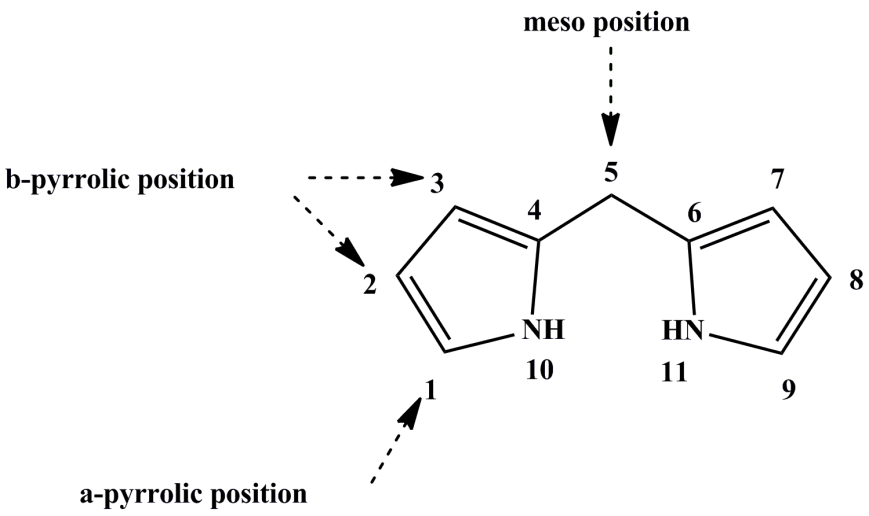 Figure 3: Structure of DipyrromethaneDipyrromethanes typesThe compounds which possess two pyrrole units linked direct to each other or via linkers. Dipyrromethanes play the key role in photo-physical and redox processes in nature. Depending on nature of connecting linkers dipyrroles have been classified (Figure 4) in the following categories such as:Figure 4: Classification of dipyrromethaneDipyrromethanes derivativesDipyrrolic compounds in which two pyrrole units are linked via meso-carbon of (>CH2 or >CH->C<) as linker. For simplicity, they are categorized as:-1: Meso-unsubstituted dipyrromethanes. 2: Meso-substituted dipyrromethanes. 3: Symmetrical dipyrromethanes. 4: Asymmetrical dipyrromethanes.1: Meso-unsubstituted dipyrromethanesTable 1 shows various types of synthesized and natural meso-unsubstituted dipyrromethanes.  2: Meso-substituted dipyrromethanesSynthesis of meso-substituted dipyrromethanes can be of two categories: mono and disubstituted. They are as follows:-(a) Meso-monosubstituted dipyrromethanesMeso-monosubstituted dipyrromethanes is shown in Table 2.(b) Meso-disubstituted dipyrromethanesMeso-disubstituted dipyrromethanes are given in Table 3.3: Symmetrical dipyrromethanesSymmetrical dipyrromethane means that both sides are identical and both part matches exactly when one half is like an image of the other half in a mirror. Various types of symmetrical dipyrromethanes are shown in Table 4.4: Asymmetrical dipyrromethanesAsymmetrical dipyrromethane means that both sides are non-identical in some way. Various types of asymmetrical dipyrromethanes are shown in Table 5.Dipyrromethene 2,2'-Dipyrromethene is also called Dipyrromethene or dipyrrin with chemical formula C9H8N2 whose skeleton can be described as two pyrrole rings C5N connected by a methyne bridge =CH- through their nitrogen-adjacent (position-2) carbons; the remaining bonds being satisfied by hydrogen atoms. It is an unstable compound that is readily attacked by nucleophilic compounds above -40 °C.Synthesis2, 2'-Dipyrromethene can be prepared by oxidation of 2, 2'-Dipyrrolemethane with DDQ at -78 °C in dry DCM solution [30] is shown in Scheme 1.Scheme 1: Synthesis of 2, 2'-DipyrrometheneReduction of Dipyrromethene Reduction of Dipyrromethene with sodium borohydride also furnishes Dipyrromethane, and establishes that Dipyrromethane and Dipyrromethene are fully interconvertible in the synthetic sense is shown in Scheme 2.Scheme 2: Reduction of DipyrrometheneApplicationsa. Molecular probes and dyes Dipyrromethanes are used as versatile ligands for the syntheses of organic framework of BODIPY [31, 32], which are used extensively as molecular probes and dyes. The general route for the synthesis of BODIPY is shown in Figure 5. The IUPAC numbering system for BODIPY dyes is different to that used for Dipyrromethenes (Dipyrrin) and this can lead to confusion. However, the terms α-, β-position and meso- are used in just the same way for both system [33]. The IUPAC numbering and conventional nomenclature for BODIPY, Dipyrrin and Dipyrromethane skeleton is shown in Figure 6.Figure 5: BODIPY dyes (small, intensely fluorescent systems)    Figure 6: The IUPAC numbering and nomenclature for BODIPY, Dipyrrin and Dipyrromethane skeletonSynthesis of a new BODIPY based fluorogenic probe with an azide connected at the 2-position of the BODIPY ring. Advantages due to intense absorption in visible light, relatively high molar extinction coefficient (ε), biocompatibility, and chemical and photochemical stability encouraged us to explore the chemistry with BODIPY fluorophore [34]. The importance of BODIPY-cholesterol in sterol trafficking in living cells and organisms [35], a substituent consisting of cholesterol side chain was also selected. The procedure is shown in Scheme 3 [36].Scheme 3: Synthesis of a new boron-Dipyrromethene (BODIPY) based fluorogenic probeb. Fluorescent dyes BODIPYs are excellent ﬂuorescent dyes and used in various research ﬁelds as labeling reagents, ﬂuorescent switches, chemosensors, light harvesting systems, and dye-sensitized solar cells because of their advantageous photophysical properties such as photostability, high absorption coefficients and high ﬂuorescence quantum yields [37]. BODIPY show application in detection of cysteine and homocysteine in living cells [38] is shown in Scheme 4.Scheme 4: Boron-Dipyrromethene show detection of cysteine and homocysteine in living cellsBODIPY derived hydrazones show fluorescent properties [39] in Figure 7. Hydrazone formation in BODIPY would also affect the absorption and emission spectra of the BODIPY fluorophore. This aliphatic hydrazone and aromatic hydrazone [40] are shown in Figure 8.Figure 7: BODIPY derived hydrazones show fluorescent propertiesFigure 8: Aliphatic and aromatic hydrazone show fluorescent propertiesc. PhotosensitizersBODIPY photosensitizers are versatile dyes never tested before in photodynamic application against prokaryotes. Photodynamic therapy requires the presence of photosensitizing agent and harmless light, provided by LED lamps. BODIPY photosensitizers show antimicrobial activity [41, 42]. Synthesis is shown in Scheme 5.Scheme 5: BODIPY photosensitizers show antimicrobial activityd. Regioselective lithiation of dipyrromethanesThe feasibility of regioselective lithiation of N, N’-dimethyl dipyrromethanes have been synthesized to avoid the formation of anion at more basic nitrogen centers and also show suitable conditions for lithiation of meso-position. This is shown in Scheme 6.Scheme 6: Regioselective lithiation of N, N’-dimethyl dipyrromethanee. Development of BODIPY dyes for conjugation with proteinsBODIPYs are highly valuable compounds in the field of biomolecule labeling due to their chemical stability and photophysical properties. Conjugation of fluorophores to proteins is fundamental to several biotechnological applications and BODIPY dyes started to be used in this field is shown in Figure 9 [43].Figure 9: Mechanism of amine labeling with succinimidyl ester derivatives f. Second-order NLO propertiesTo achieve second-order NLO effects, the chromophore contains a conjugated system with strong electron donor and acceptor groups at the opposite ends, creating large dipole in the molecules [44] are shown in Scheme 7. Scheme 7: BODIPY show NLO propertiesg. Photophysical properties Solvent-dependent photophysical properties of BODIPY have been investigated by means of UV-Vis absorption, steady-state and time-resolved fluorimetry is shown in following compounds (Scheme 8) [45].Scheme 8: Solvent-dependent photophysical properties of BODIPYDipyrromethane chemosensors Chemosensors are synthetic analogues of biosensors, the difference being that biosensors incorporate biological receptors such as antibodies, aptamers or large biopolymers. A molecular sensor or chemosensor is a molecular structure (organic or inorganic complexes) that is used for sensing of an analyzer to produce a detectable change or a signal. The action of a chemosensor, relies on an interaction occurring at the molecular level, usually involves the continuous monitoring of the activity of a chemical species in a given matrix such as solution, air, blood, tissue, waste effluents, drinking water, etc. The application of chemosensors is referred to as chemosensing, which is a form of molecular recognition [46-48]. Chemosensors may also be electrochemically based on small molecules. The development of chemosensors for detecting biologically and environmentally important metal ions, such as Cu2+, Zn2+, Hg2+ and Pb2+ has attracted much attention [49, 50]. Figure 10: C-H oxidation and chelation of dipyrromethane by Cu and utilized in the development of rapid colorimetric naked-eye Cu (II) chemosensorDue to sensitivity concerns, fluorescent chemosensors detecting metal ions using fluorescence enhancement are more easily monitored than those using fluorescence quenching. C-H oxidation based sensor of dipyrromethane and complexation of dipyrrins with metals ions [51].Charge transfer complexes of dipyrromethanes have also been reported to show excellent selectivity for inorganic anions and neutral molecules [52, 53].  Advancements have been made in the development of sensors for the detection of heavy-transition-metal ions in biological and environmental systems. In particular, the development of probes for heavy-transition-metal selective colorimetric and / or fluorescent sensing systems has become a research hotspot because UV-Vis and fluorescence spectroscopy analyses remain the most commonly used detection methods given their high sensitivity and facile operation. To date, various fluorescent probes based on quinoline, anthracenone, [54, 55] fluorescein, [56, 57] and rhodamine coumarin, fluorophores have been successfully applied to the detection of Zn2+ in vitro and / or in vivo. However, using these sensors to discriminate Zn2+ and Cu2+ [58, 59] remains challenging because Zn2+ are located in the same elemental group and induce similar photophysical changes in sensors. Dipyrromethane is oxidized to dipyrromethene (Figure 11). Dipyrromethene can be used as fluorescent “turn-on” Zn sensors. Dipyrromethane shows higher sensitivity to Zn2+ ions [60, 61].Figure 11: Oxidation of dipyrromethane accompanied by coordination with Zn2+BODIPYs are well established as fluorescence-imaging dyes in diagnostics and share many characteristics with porphyrins and corroles, such as their intense color and fluorescence [62]. Current research is to improve the BODIPY structure towards absorption at higher wavelengths and specifically to increase excited triplet state formation for an application in photo dynamic therapy [63]. This can be done by modifying the BODIPY backbone with halogen atoms or through use of heavy-atom free BODIPY-anthracene dyads. Dipyrromethanes are of wide interest in organic synthesis and are commonly employed as building blocks for the selective synthesis of meso-substituted porphyrinoids as well as meso-substituted BODIPYs [64, 65]. Specifically, BODIPYs are easily available from dipyrromethanes via a three-step one-pot synthesis [66, 67]. The stability of meso-substituted dipyrromethanes strongly depends on the substitution in the meso-position. Electron-withdrawing substituents in this position stabilize the dipyrromethane against decomposition. In addition, electron withdrawing substituents render the dipyrromethane. BODIPY have also been used as accessory pigments in light-harvesting arrays [68]. Biological applications Dipyrromethane compound shows various biological applications are as follows: (i) Antibacterial activity and Antioxidant activityBODIPY was screened for in vitro antibacterial activity against two gram-negative [Escherichia coli (ATCC 25922), Pseudomonas aeruginosa (ATCC 27853)] and two gram‒positive [Staphylococcus aureus (ATCC 25923) and Bacillus subtilis (MTCC 121)] bacterial strains (Figure 12) show good antibacterial activity. In biological systems, uncontrolled accumulations of H2O2 leads to the formation of oxygen free radicals which cause immense damage to cells membrane. The antioxidant compounds donate the electrons to H2O2 and neutralize it into H2O molecule [69]. Figure 12: BODIPY show antibacterial activity(ii) Antimycobacterial activity MABA method was used for the assessment of antimycobacterial activity of synthesized compounds against M. tuberculosis. All the synthesized compounds show good antimycobacterial activity as shown in Figure 13 [70].Figure 13: Dipyrromethane show antimycobacterial activity(iii) Anti-inflammatory agentsDipyrromethanes as structural frame showing promising biological activity as anti-inflammatory agents as shown in Figure 14. NO is a small free radical which is produced by nitric oxide syntheses. It is a key signaling molecule that plays an important role in the regulation of many physiological functions, such as host defense, neurotransmission, neurotoxicity, and vasodilation. The physiological or normal generation mediates the tumoricidal and bactericidal actions of macrophages. However, the overproduction of NO can lead to amplification of inflammation, as well as tissue injury. Therefore, inhibition of NO production is a very therapeutic target in the development of anti-inflammatory agent [71].Figure 14: Dipyrromethane show anti-inflammatory activityMetal ComplexA metal complex consists of a central metal atom or ion that is bonded to one or more ligands which are ions or molecules that contain one or more pairs of electrons that can be shared with the metal. A complex ion forms from a metal ion and a ligand because of a Lewis acid-base interaction [72-75]. Reaction of dipyrromethane with divalent metal precursor i.e. MCl2(py)2 in THF solutions to obtained metalated species of dipyrromethane metal complex upon isolation  are pale-yellow (Mn), bright orange (Fe), maroon (Co), crimson (Ni), and yellow (Zn) as shown in Scheme 9.Scheme 9: Dipyrromethane metal complexes works as fluorescent materialThe positively charged metal ion acts as a Lewis acid and the ligand with one or more lone pairs of electrons acts as a Lewis base. Co-ordination compounds contain a central metal atom surrounded by non-metal atoms or groups of atoms called ligands [76-79]. Transition-metal complexes have attracted much attention in recent years because of their potential applications in photocatalysis, photovoltaics, electroluminescence, luminescence bioimaging and molecular sensing, photodynamics, fundamental photochemistry studies, and more recently, triplet-triplet annihilation upconversion [80-82]. The Pt (II) Schiff base complex containing BODIPYs chromophore is shown in Figure 15 [83]. Figure 15: Visible-light-harvesting BODIPYs chromophoreThe Nickel diazo-dipyrromethane were synthesized by the reaction of 5, 5’-bisdiazo-dipyrromethane with NiCl2 in methanol in the presence of Et3N [84] is shown in Scheme 10. Scheme 10: Synthesis of Nickel diazo-dipyrromethaneReferences:F. F. Rung, Ann. Physk., 31(1834) 67.E. I. Mikhed’kina, O. S. Bylina, I. I. Mel’nik and D. T. Kozhich, Russ. J. Org. Chem., 45(2009) 564.M. Yu and H. Lin, Ind. J. Chem., 46(2007) 1437.R. H. Y. He and X. K. Jiang, Chinese Chem. Lett., 10(1999) 499.M. R. Maurya, S. Agarwal, M. Abid, A. Azam, C. Bader, M. Ebel and D. Rehder Dalton Trans., 7(2006) 937.  A. Gautam, P. Rawat, R. N. Singh and N. R. F. Holguin, J. of Mol. Struct., 1260(2022) 132781.M. A. Filatov, A. Y. Lebedev, S. A. Vinogradov and A. V. Cheprakov, J. Org. Chem., 73(2008) 4175.E. J. Tarlton, S. F. MacDonald and E. Baltazzi, J. Am. Chem. Soc., 82(1960) 4389.H. S. Jin, L. M. Hye and L. C. Hee, Bull., Korean Chem. Soc., 25(2004) 1545.K. C. Kawasaki, S. Kularatne, W. R. Scheidt, Y. H. Li, D. H. Burns and B. C. Noll,                                  J. Org. Chem., 72(2007) 9081.V. S. Thoi, J. R. Stork, S. M. Cohen, E. T. Niles, E. C. Depperman and D. L. Tierney, Inorg. Chem., 47(2008) 10533.P. Thamyongkit, A. D. Bhise, M. Taniguchi and J. S. Lindsey, J. Org. Chem., 71(2006) 903.S. S. Ali and S. K. Ahmed, Res. J. Pharm. Bio. Chem. Sci., 2(2011) 57.Zhang, Yan, Liang, Jun, Shang and Zhicai, Chin. J. Chem., 28(2010) 259.M. Kidwai, P. Mothsra, V. Bansal and R. Goyal, Mont. Fur. Chem., 137(2006) 1189.S. S. Ali, Arch. Appl. Sci. Res., 2(2010) 121.L. Adriaenssens, G. G. Ramirez, A. Frontera, D. Quinnonero, E. C. E. Adan and P. Ballester, J. Am. Chem. Soc., 136(2014) 3208.J. Bhaumik, Z. Yao, K. E. Borbas, M. Taniguchi and J. S. Lindsey, J. Org. Chem., 71(2006) 8807.V. K. Jain and H. C. Mandalia, Hetero., 71(2006) 1261.A. K. Rawat and S. M. S. Chauhan, Der Pharma Chemica, 6(2014) 316.K. A. Shaikh, V. A. Patil and A. Ahmed, E. J. Chem., 9(2012) 1796.B. J. Littler, M. A. Miller, C. H. Hung, R. W. Wagner, D. F. O. Shea and P. D. Boyle, J. Org. Chem., 64(1999) 1391.C. Biaggi, M. Benaglia, L. Raimondi and F. Cozzi, Tetrahedron, 62(2006) 12375.S. T. Tan, Y. C. Teo and W. Y. Fan, J. Organomet. Chem., 58(2012) 708. H. Wang, F. R. Fronczek, M. Graca, H. Vicente and K. M. Smith, J. Org. Chem., 79(2014) 10342.E. A. Mikhalitsyna, V. S. Tyurin, S. E. Nefedov, S. A. Syrbu, A. S. Semeikin, O. I. Koifman and I. P. Beletskaya, Eur. J. Inorg. Chem., 36(2012) 5979.C. Kitamura and Y. Yamashita, J. Chem. Soc. Perkin Trans., 1(1997) 1443.B. A. Trofimov, L. N. Sobenina, A. P. Demenev and A. I. Mikhaleva, Chem. Rev., 104(2004) 2481.L. N. Sobenina, O. V. Petrova, K. B. Petrushenko, I. A. Ushakov, A. I. Mikhaleva, R. Meallet Renault and B. A. Troﬁmov, Eur. J. Org. Chem., 19(2013) 4107.K. Tram, H. Yan, H. A. Jenkins, S. Vassiliev and D. Bruce, Dyes and Pigments, 82(2009) 392.H. Alexandre, G. Ulrich, P. Retailleau and R. Ziessel, Tetrahedron Lett., 49(2008) 3716. K. Kim, C. Jo, S. Easwaramoorthi, J. Sung, D. H. Kim and D. G. Churchill, Inorg. Chem., 49(2010) 4881.A. Loudet and K. Burgess, Chem. Rev., 107(2007) 4891.N. Boens, V. Leen and W. Dehaen, Chem. Soc. Rev., 41(2012) 1130.A. L. McIntosh, H. Huang, B. P. Atshaves, S. M. Storey, A. M. Gallegos, T. A. Spencer, R. Bittman, Y. O. Iwashita, A. B. Kier and F. Schroeder, Wiley-VCH GmbH & KGaA, 43(2008) 1185.D. P. Chauhan, T. Saha, M. Lahiri and P. Taukdar, Tetrahedron Lett., 55(2014) 244.G. Ulrich, R. Ziessel and A. Harriman, Angew. Chem. Int. Ed., 47(2008) 1184. S. Madhu, R. Gonnade and M. Ravikanth, J. Org. Chem., 78(2013) 5056.O. Dilek and S. L. Bane, J. Fluoresc., 21(2011) 347.O. Dilek and S. L. Bane, Tetrahedron Lett., 49(2008) 1413.E. Caruso, S. Banfi, P. Barbieri, B. Leva and V. T. Orlandi, J. Photochem. Photobio. B: Bio., 114(2012) 44.J. H. Ye, Z. Hu, Y. Wang, W. Zhang and Y. Zhang, Tetrahedron Lett., 53(2012) 6858.L. C. D. de Rezende and F. da S. Emery, Orbital Elec. J. Chem., 5(2013) 62.W. J. Shi, P. C. Lo, A. Singh, I. L. Rak and D. K.P. Ng, Tetrahedron, 68(2012) 8712.W. Qin, T. Rohand, M. Baruah, A. Stefan, M. V. der Auweraer, W. Dehaen and N. Boens, Chem. Phy. Lett., 420(2006) 562.M. Vedamalai and S. P. Wu, Org. Biomol. Chem., 10(2012) 5410.Y. Tanga, Y. Dinga, X. Li, H. Agren, T. Li, W. Zhanga and Y. Xie, Sens. Actua., 206(2015) 291.S. Susmel and C. Comuzzi, Chemosensors 5(2017) 5.R. B. Singh, S. Mahanta and N. Guchhait, J. Mol. Struct., 963(2010) 92.X. Jiang, C. Wong, P. Lo and D. K. P. Ng, Dalton Trans., 41(2012) 1801.R. Rajmohan, K. Behlol, A. Ahmed, S. Sangeetha, V. Anbazhagan, and P. Vairaprakash, New J. Chem., 32(2017) 1.Y. Guo, S. J Shao, J. Xu, Y. P. Shi and S. X. Jiang, Inorg. Chem. Comm., 7(2004) 333.Y. Guo, S. J Shao, J. Xu, Y. P. Shi and S. X. Jiang, Tetrahedron Lett., 45(2004) 6477.M. J. Ortiz, A. R. Agarrabeitia, G. D. Sampedro, J. B. Prieto, T. A. Lopez, W. A. Massad, H. A. Montejano, N. A. García and I. L. Arbeloa, Tetrahedron, 68(2012) 1153. E. Fron, E. C. Gonzalez, L. Pandey, M. Sliwa, M. V. D. Auweraer, F. C. D. Schryver, J. Thomas, Z. Dong, V. Leen, M. Smet, W. Dehaen and T. Vosch, New J. Chem., 33(2009) 1490. X. F. Zhang and X. Yang, J. Phys. Chem., 117(2013) 5533.M. A. Filatov, S. Karuthedath, P. M. Polestshuk, H. Savoie, K. J. Flanagan, C. Sy, E. Sitte, M. Telitchko, F. Laquai, R. W. Boyle and M. O. Senge, J. Am. Chem. Soc., 139(2017) 6282. S. C. C. Nunes, S. M. M. Lopes, C. S. B. Gomes, A. Lemos, A. A. C. C. Pais and T. M. V. D. Pinho e Melo, J. Org. Chem., 79(2014) 10456. B. Basumatary, A. R. Sekhar, R. V. R. Reddy and J. Sankar, Inorg. Chem., 54(2015) 4257.Y. T. Yang, F. J. Huo, C. X. Yin, Y. Y. Chu, J. B. Chao and Y.B. Zhang, Sens Actuators, 177(2013) 1189. E. V. Antina, N. A. Bumagina, A. I. V'yugin and A. V. Solomonov, Dyes Pigm., 136(2017) 368.A. Kamkaew, S. H. Lim, H. B. Lee, L. V. Kiew, L. Y. Chung and K. Burgess, Chem. Soc. Rev., 42(2013) 77.Y. Ni and J. Wu, Org. Biomol. Chem., 12(2014) 3774.J. S. Lindsey, Acc. Chem. Res., 43(2010) 300.D. T. Gryko, D. Gryko and C. H. Lee, Chem. Soc. Rev., 41(2012) 3780.G. Ulrich, R. Ziessel and A. Harriman, Angew. Chem. Int. Ed., 47(2008) 1184. G. Ulrich, R. Ziessel and A. Harriman, Angew. Chem., 120(2008) 1202.G. R. Geier III and J. S. Lindsey, Tetrahedron, 60(2004) 11435.R. B. Alnoman, S. Parveen, M. Hagar, H. A. Ahmed and J. G. Knight, J. Biomol. Struct. Dyn., 42(2019) 1.P. Rawat, R. N. Singh, P. Niranjan, A. Ranjan and N. R. F. Holguin, J. Mol. Struc., 32(2017) 456.J. Jaratjaroonphong, S. Tuengpanya, R. Saeeng, S. Udompong and K. Srisook, Eur. J. Med. Chem., 83(2014) 561.M. Asay and D. M. Morales, Dalton Trans., 44(2015) 17432. C. Gunanathan and D. Milstein, Chem. Rev., 44(2014) 114.G. Bauer and X. Hu, Inorg. Chem. Front., 3(2016) 741. F. Kottaus, F. Ballaschk, V. Stakaj, F. Mohr and S. F. Kirsch, Synthesis, 49(2017) 3197.J. A. Cabeza, I. Fernandez, P. G. Alvareza and C. J. L. Gandara, Dalton Trans. (Royal Society of Chemistry), 00(2013) 1.S. Swavey, M. DeBeer and K. Li, Inorg. Chem., 54(2015) 3139.S. Swavey and K. Li, Eur. J. Inorg. Chem., 2015(2015) 5551.B. F. O. Nascimento, S. M. M. Lopes, M. Pineiro and T. M. V. D. Pinho e Melo, Molecules, 24(2019) 4348.S. Suzuki, Y. Matsumoto, M. Tsubamoto, R. Sugimura, M. Kozaki, K. Kimoto, M. Iwamura, K. Nozaki, N. Senju , C. Uragami, H. Hashimoto, Y. Muramatsu, A. Konnoe and K. Okada, Phys. Chem. Chem. Phys., 15(2013) 8088.J. Zhang, F. Zhao, X. Zhu, W. K. Wong, D. Ma and W. Y. Wong, J. Mater. Chem., 22(2012) 16448.O. J. Stacey and S. J. A. Pope, R. S. C Adv., 3(2013) 25550.D. Bolotaulo, A. M. Magana and S. Fortier, Dalton Trans. (Royal Society of Chemistry), 00(2013) 1.Z. Yin, Y. Yan, S. Sun and W. Wang, J. Coord. Chem., 65(2012) 865.Table 1: Shows various meso-unsubstituted dipyrromethanes derivatives.Table 1: Shows various meso-unsubstituted dipyrromethanes derivatives.(a) 5-Unsubstituted dipyrromethane derived from ethyl tetrahydroisoindole-2-carboxylate and dimethoxymethane.    [7](b)  Pyridinium salt of 2-bromomethylpyrroles reacts with lithium salts of pyrrole-2-carboxylic acids in polar solvents.   [8]Table 2: Shows meso-monosubstituted dipyrromethane derivatives.Table 2: Shows meso-monosubstituted dipyrromethane derivatives.(a) From vinyl pyrrole in the presence of TFA or InCl3 as catalyst.  (b) 2, 2’-substituted dipyrromethanes with EtMgBr and benzoyl pyridenyl sulfide.      [9](a) From vinyl pyrrole in the presence of TFA or InCl3 as catalyst.  (b) 2, 2’-substituted dipyrromethanes with EtMgBr and benzoyl pyridenyl sulfide.      [10](c) 2, 2’-bis (amido) and meso-substituted dipyrromethanes.      [11](d) Alkylthio unit is α-pyrrole protecting group.     [12](e) Meso-substituted dipyrromethanes in the presence of non-toxic CAN catalytic at room temperature.      [13](f) In meso-substituted dipyrromethanes, H2SO4.SiO2 to be used.(g) Using molecular iodine under acetic acid.      [14][15, 16](h) Using CF3CO2H and CH3SO3H.     [17]Imidazolyl-dipyrromethane.     [18]Table 3: Shows meso-disubstituted dipyrromethane derivatives.Table 3: Shows meso-disubstituted dipyrromethane derivatives.(a) Synthesis of meso-disubstituted dipyrromethanes in the presence of BF3.Et2O and EtOH as catalyst.            [19](b) Meso-disubstituted dipyrromethane with water in the presence of novel acid    as catalyst at room temperature.            [20](c) In a pestle and mortar, mixture of pyrrole, ketone and I2 was crushed at room temperature. Various catalysts to be used for the synthesis of dipyrromethane such as TiCl4, TFA, pyrrolidinium tetrafluoroborate, p-toluenesulfonic acid.(d) Meso-disubstituted dipyrromethane can also be catalyzed by a dinuclear ruthenium complex, Ru2(CO)4(PPh3)2Br4.       [21-23]           [24]Table 4: Shows symmetrical dipyrromethane derivatives.Table 4: Shows symmetrical dipyrromethane derivatives.Table 4: Shows symmetrical dipyrromethane derivatives.(a) Benzyl 4-(2-methoxycarbonylethyl)-3, 5-dimethylpyrrole-2-carboxylate with bromine in diethyl ether.      [25]      [25](b) Bromination of α-methylpyrrole in AcOH / AcONa affords α-acetoxymethylpyrrole which undergoes self-condensation in MeOH and HCl to give dipyrromethane.(c) 2-Unsubstituted cyanovinyl pyrrole in the presence of BF3.Et2O as catalyst.(b) Bromination of α-methylpyrrole in AcOH / AcONa affords α-acetoxymethylpyrrole which undergoes self-condensation in MeOH and HCl to give dipyrromethane.(c) 2-Unsubstituted cyanovinyl pyrrole in the presence of BF3.Et2O as catalyst.    [26]    [27]Table 5: Shows asymmetrical dipyrromethane derivatives.Table 5: Shows asymmetrical dipyrromethane derivatives.(a) Asymmetrical dipyrrolylmethane (TFA used as a catalyst).      [28](b) 5-triﬂuoromethyl-substituted dipyrromethanes derived in the presence of P2O5.      [29]